Publicado en  el 12/09/2016 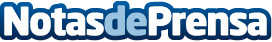 El Guernica, 35 años en EspañaEl óleo, procedente del MOMA de Nueva York, previamente enrollado, dentro de una caja fabricada especialmente para ello, fue transportado desde los Estados Unidos en un avión de Iberia que aterrizaba en el Aeropuerto de Barajas el 10 de septiembre 1981Datos de contacto:Nota de prensa publicada en: https://www.notasdeprensa.es/el-guernica-35-anos-en-espana Categorias: Artes Visuales Madrid http://www.notasdeprensa.es